UNIVERSIDADE FEDERAL DA PARAÍBA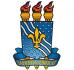 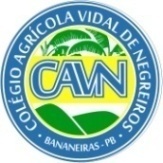 CENTRO DE CIÊNCIAS HUMANAS SOCIAIS E AGRÁRIASCOLÉGIO AGRÍCOLA VIDAL DE NEGREIROSCAMPUS III – BANANEIRAS-PBDOCUMENTAÇÃO NECESSÁRIA PARA COMPROVAÇÃO DE CADA COTA DO PROCESSO SELETIVO DO CAVN 06/2022Segundo o Edital 06/2022, o(a) candidato(a) ao Processo Seletivo do CAVN podia escolher em qual cota queria concorrer.Apresentamos a seguir a documentação que deve ser apresentada (ou enviada por e-mail) para cada cota junto com a documentação exigida para a inscrição.Cotas Para Candidato Com DeficiênciaLaudo Médico indicando o tipo, grau ou nível de necessidade, com referência ao código correspondente da Classificação Internacional de Doença (CID) – a deficiência mencionada deverá estar abrigada pelos termos do Decreto Federal nº 3.298, de 20 de dezembro de 1999 ou da Súmula nº 45 da Advocacia-Geral da União (portador de visão monocular).Ampla ConcorrênciaO(A) candidato(a) que escolheu essa cota precisa apenas apresentar os documentos informados para a matrícula simples.Candidatos que tenham cursado integralmente o ensino fundamental/médio em escola pública, com renda familiar bruta per capita igual ou inferior a 1,5 salário mínimo, autodeclarados pretos, pardos ou indígenas (Lei nº 12.711/2012)O(A) candidato(a) que escolheu essa cota precisa apresentar os seguintes documentos, além dos informados para a matrícula.Histórico Escolar cursado integralmente o Ensino Fundamental (Curso Integrado) ou o Ensino Médio (Curso Subsequente) em escolas públicas, em cursos regulares ou no âmbito da modalidade de Educação de Jovens e Adultos, ou que tenham obtido certificado de conclusão com base no resultado do Exame Nacional para Certificação de Competências de Jovens e Adultos ou de exames de certificação de competência ou de avaliação de jovens e adultos realizados pelos sistemas estaduais de ensino.Comprovação de renda familiar bruta inferior ou igual a 1,5 salário mínimo per capita (por pessoa): contracheques ou extratos bancários dos últimos três meses ou declaração de Renda Familiar (disponível no site do CAVN). Para mais informações, verificar o item 5.7 do Edital CAVN 06/2022 disponível no site do www.cavn.ufpb.br.Preenchimento e assinatura do Termo de Pertencimento aos Grupos Étnicos (disponível no site do CAVN).Candidatos que tenham cursado integralmente o ensino fundamental/médio em escola pública, com renda familiar bruta per capita igual ou inferior a 1,5 salário mínimo, não declarados pretos, pardos ou indígenas (Lei nº 12.711/2012)O(A) candidato(a) que escolheu essa cota precisa apresentar os seguintes documentos, além dos informados para a matrícula.Histórico Escolar cursado integralmente o Ensino Fundamental (Curso Integrado) ou o Ensino Médio (Curso Subsequente) em escolas públicas, em cursos regulares ou no âmbito da modalidade de Educação de Jovens e Adultos, ou que tenham obtido certificado de conclusão com base no resultado do Exame Nacional para Certificação de Competências de Jovens e Adultos ou de exames de certificação de competência ou de avaliação de jovens e adultos realizados pelos sistemas estaduais de ensino.Comprovação de renda familiar bruta inferior ou igual a 1,5 salário mínimo per capita (por pessoa): contracheques ou extratos bancários dos últimos três meses ou declaração de Renda Familiar (disponível no site do CAVN). Para mais informações, verificar o item 5.7 do Edital CAVN 06/2022 disponível no site do www.cavn.ufpb.br.Candidatos que tenham cursado integralmente o ensino fundamental/médio em escola pública, com renda familiar bruta per capita superior a 1,5 salário mínimo, autodeclarados pretos, pardos ou indígenas (Lei nº 12.711/2012)O(A) candidato(a) que escolheu essa cota precisa apresentar os seguintes documentos, além dos informados para a matrícula.Histórico Escolar cursado integralmente o Ensino Fundamental (Curso Integrado) ou o Ensino Médio (Curso Subsequente) em escolas públicas, em cursos regulares ou no âmbito da modalidade de Educação de Jovens e Adultos, ou que tenham obtido certificado de conclusão com base no resultado do Exame Nacional para Certificação de Competências de Jovens e Adultos ou de exames de certificação de competência ou de avaliação de jovens e adultos realizados pelos sistemas estaduais de ensino.Preenchimento e assinatura do Termo de Pertencimento aos Grupos Étnicos (disponível no site do CAVN).Candidatos que tenham cursado integralmente o ensino fundamental/médio em escola pública, com renda familiar bruta per capita superior a 1,5 salário mínimo, não declarados pretos, pardos ou indígenas (Lei nº 12.711/2012)O(A) candidato(a) que escolheu essa cota precisa apresentar os seguintes documentos, além dos informados para a matrícula.Histórico Escolar cursado integralmente o Ensino Fundamental (Curso Integrado) ou o Ensino Médio (Curso Subsequente) em escolas públicas, em cursos regulares ou no âmbito da modalidade de Educação de Jovens e Adultos, ou que tenham obtido certificado de conclusão com base no resultado do Exame Nacional para Certificação de Competências de Jovens e Adultos ou de exames de certificação de competência ou de avaliação de jovens e adultos realizados pelos sistemas estaduais de ensino.Qualquer dúvida, enviar mensagem para o e-mail: sec.cursos.cavn@gmail.com ou pelo Whatsapp (83) 99826-0055 (Prof. Rodrigo) ou 83 99913-1364 (Secretaria do CAVN).Boa matrícula!